Załącznik  „ZUT 2.0 – Nowoczesny Zintegrowany Uniwersytet” umowa nr POWR.03.05.00-00-Z205/17 (zad. 5, poz.98). Formularz zgłoszenia publikacji.AUTOR/AUTORZY PUBLIKACJI:Tytuł artykułu:Uzasadnienie wyboru czasopisma do publikacji artykułu:UWAGA! W przypadku zakwalifikowania do dofinansowania artykułu, którego współautorzy pochodzą z innych uczelni, autor zobowiązany jest dostarczyć fakturę wystawioną dla wszystkich płatników reprezentowanych przez autorów. Jeżeli podział kosztów nie jest równy, faktura musi zawierać wyraźnie podany koszt jaki ponosi ZUT. Wynika to z faktu, że dofinansowanie w ramach projektu przysługuje tylko ZUT. Nie jest możliwe pokrycie kosztu publikacji, opłaconych przed datą zakwalifikowania do dofinansowania.______________________________________Imię i nazwisko osoby wypełniającej formularz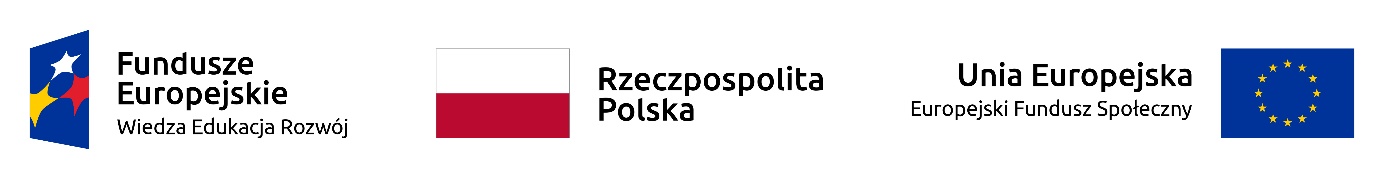 Tematyka artykułuDyscyplina reprezentowana przez autora/autorówTytuły czasopism OA, w których temat artykułu jest zbieżny z profilem czasopisma i mógłby być opublikowanyIF czasopismaCena publikacjiMożliwy terminpublikacji artykułu1.2.3.